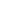 Les données personnelles collectées dans le formulaire de candidature ne seront utilisées qu'à des fins administratives et pour le suivi si la candidature est retenue. Les données personnelles des candidats resteront confidentielles et ne seront visibles que par le secrétariat de PHA4GE pendant le processus de candidature, et ne seront pas vues par les évaluateurs.Date de soumission de la proposition (jj/mmm/aaaa) : INFORMATIONS SUR LE CANDIDATINFORMATIONS SUR LE CANDIDATNom du candidat principal (prénom, nom)Affiliation du candidat principal (nom de l'organisation, adresse)E-mail du candidat principalNuméro de téléphone du candidat principalNom et prénom du remplaçant du candidat principalE-mail pour une alternative au candidat principalAvez-vous déjà reçu une subvention PHA4GE avant la présente demande ?VEUILLEZ PLACER UN "X" À CÔTÉ DE LA RÉPONSE APPROPRIÉEA. Oui J'ai déjà reçu une subvention ___________B. Non, je n'ai jamais reçu de subvention PHA4GE___________Avez-vous déjà reçu une subvention PHA4GE avant la présente demande ?VEUILLEZ PLACER UN "X" À CÔTÉ DE LA RÉPONSE APPROPRIÉEA. Oui J'ai déjà reçu une subvention ___________B. Non, je n'ai jamais reçu de subvention PHA4GE___________CRITÈRES D'ÉVALUATIONRichesse des données contextuelles disponibles pour les tests (1 - 90 points)Autorisation du responsable des données reçue (0 point sans autorisation, 5 points si l'autorisation est demandée, 10 points avec autorisation)Total des points = 100Les questions ci-dessous seront notées en fonction des critères indiqués ci-dessus. Veuillez fournir vos réponses directement sous chaque question.1. Veuillez résumer les questions de santé publique auxquelles votre organisation tente de répondre en utilisant les données de la génomique des eaux usées. Le paragraphe ne doit pas dépasser 50 mots.2. Décrivez en un paragraphe les ensembles de données de surveillance génomique des eaux usées qui seront utilisés pour tester la norme de données. Veuillez inclure des informations concernant les types d'échantillons :Les cibles souhaitées (organismes particuliers, caractéristiques ou phénomènes génétiques, par exemple les lignées SARS-CoV-2, les gènes de résistance aux antimicrobiens).Le système d'assainissement étudié, par exemple les latrines, les lagunes, le réseau d'égouts, etc.Les intrants surveillés, par exemple les déchets municipaux, le ruissellement agricole, les déchets industriels, etc.Les types de sites, par exemple les nœuds de transport, les écoles, les établissements de soins, les environnements naturels, etc.Les attributs chimiques/physiques mesurés, par exemple les conditions météorologiques, les débits, les solides en suspension, la teneur en azote, etc.Le paragraphe ne doit pas dépasser 50 mots.3. Veuillez décrire l'équipe qui effectuera l'exercice test (par exemple, étudiant, technicien, etc.). Remarque : aucune expérience préalable en matière de conservation n'est nécessaire.Le paragraphe ne doit pas dépasser 50 mots.6. Veuillez décrire les systèmes de données et/ou les spécifications/normes que vous utilisez actuellement (par exemple, systèmes de gestion des informations de laboratoire, bases de données, feuilles de calcul ; progiciels MIxS ou BioSample, spécifications propres à l'organisation, etc.) Remarque : il n'est pas obligatoire d'utiliser un système ou une norme.Le paragraphe ne doit pas dépasser 50 mots.7. Le responsable de l'ensemble de données doit être consulté au sujet de l'utilisation des données avant de poser sa candidature à cette bourse. Il s'agit de la personne responsable de l'ensemble de données, par exemple le chef de votre département ou de votre institution, le chercheur principal qui a collecté les données ou une personne qui remplit ce rôle spécifique dans votre organisation.  Veuillez confirmer que l'autorisation du responsable des données (propriétaire ou gardien des données) a été obtenue avant la candidature. VEUILLEZ PLACER UN "X" À CÔTÉ DE LA RÉPONSE APPROPRIÉEOui, l'autorisation d'utiliser les données dans le cadre de cet exercice a été reçue de la part du responsable des données. ___________Je ne suis pas sûr d'avoir l'autorisation ___________L'autorisation du gestionnaire des données d'utiliser les données dans cet exercice n'a pas encore été reçue___________Une demande d'autorisation a été déposée et j'attends une réponse___________8. Veuillez décrire les limites éventuelles de la discussion des types de données ou des résultats des tests avec PHA4GE (par exemple, restrictions de confidentialité, préoccupations en matière de protection de la vie privée, etc.) Note : Les limitations ne seront pas prises en compte par le candidat lors de l'évaluation de la proposition.Le paragraphe ne doit pas dépasser 50 mots.